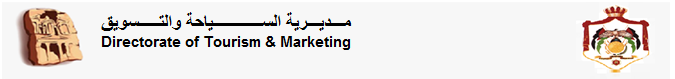 طلب  الغاء /  تعديل /   ملكية  رخصة سياحيةاسم  مقدم  الطلب  : حسب الرخصة  ....................................................................السادة  سلطة  اقليم  البترا :الموضوع.....................................................................................................................................................................................تاريخ  تقديم  الطلب  ........................................................................................الاسم التجاري  للرخصة  .....................................................................................تنسيب قسم المهن السياحية :.................................................................................تنسيبات  مدير مديرية  الاستثمار ................................................................................................................................................................مصادقة  عطوفة الرئيس  او  من  ينوب  عنه ...............................................ختم قسم المهن السياحية وضبط الجودة  